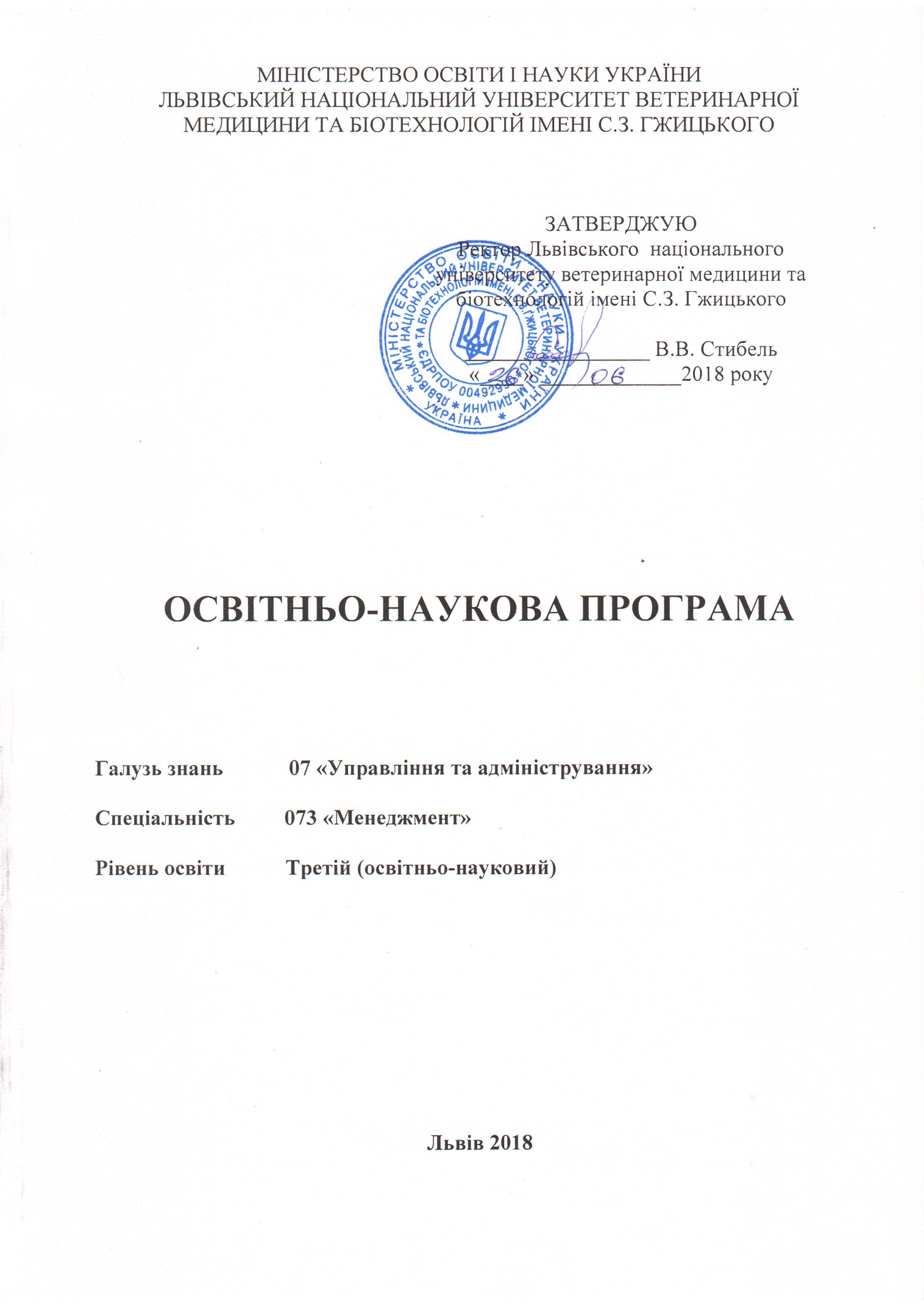 ЗМІСТ1. ПРЕАМБУЛА1. РОЗРОБЛЕНО робочою групою факультету економіки та менеджменту 2. ВНЕСЕНО Львівським національним університетом ветеринарної медицини та біотехнологій імені С.З. ГжицькогоЗатверджено на засіданні Вченої ради університету протокол № ___ від ______ 2018 року 3. ВВЕДЕНО ВПЕРШЕ4. РОЗРОБНИКИ Шульський Микола Григорович д.е.н., професор завідувач кафедри менеджменту Львівського національного університету ветеринарної медицини та біотехнологій імені С.З. Гжицького (керівник проектної групи )Чемерис Василь Антонович д.е.н., доцент кафедри економіки підприємства, інновацій та дорадництва в АПК ім. І.В. Поповича Львівського національного університету ветеринарної медицини та біотехнологій імені С.З. Гжицького, Вовк Мирослава Василівна к.е.н, доцент кафери менеджменту Львівського національного університету ветеринарної медицини та біотехнологій імені С.З. Гжицького, Освітньо-наукова програма є нормативним документом, у якому визначається нормативний термін та зміст навчання, нормативні форми державної атестації, встановлюються вимоги до змісту, обсягу та рівня освіти та професійної підготовки фахівця відповідного освітньо-наукового рівня спеціальності.Укладено на підставі: Закону України «Про вищу освіту» від 01.07.2014 р. № 1556-VII;Постанови Кабінету Міністрів України «Про затвердження Порядку підготовки здобувачів вищої освіти ступеня доктора філософії та доктора наук у закладах вищої освіти (наукових установах)» від 23.03.2016 р. № 261;Постанови Кабінету Міністрів України від 30 грудня 2015 р. №1187 «Про затвердження Ліцензійних умов провадження освітньої діяльності закладів освіти» із змінами, внесеними згідно з Постановою КМУ № 347 від 10.05.2018;Постанови Кабінету Міністрів України від 29 квітня 2015 р. № 266 «Про затвердження переліку галузей знань і спеціальностей, за якими здійснюється підготовка здобувачів вищої освіти»» із змінами, внесеними згідно з Постановами КМУ № 674 від 27.09.2016 та № 53 від 01.02.2017;Постанови Кабінету Міністрів України від 23 листопада 2011 р. № 1341 «Про затвердження Національної рамки кваліфікацій»;Національної рамки кваліфікацій;ДК-003-2010 Державного класифікатора професій.2. ЗАГАЛЬНА ХАРАКТЕРИСТИКАРівень вищої освіти – освітньо-науковийСтупінь вищої освіти – третійНазва галузі знань - 07 «Управління та адміністрування»Назва спеціальності - 073 «Менеджмент»Обмеження щодо форм навчання (не обов’язково) – очна, заочнаОсвітня кваліфікація - доктор філософіїКваліфікація в дипломі - доктор філософіїОпис предметної області – менеджмент в аграрному виробництвіАкадемічні та професійні права випускників - Відповідно до посад, які можуть займати випускники вищого навчального закладу, вони здатні виконувати виробничі та науково-дослідницькі функції та типові для даної функції задачі діяльності. Кожній задачі відповідає система умінь. Випускники опановують систему умінь вирішувати певні типові задачі діяльності у певних виробничих на наукових функцій згідно отриманих знань спираючись на постійні матеріальні носії інформації та на постійний розумовий контроль.Вимоги до рівня освіти осіб, які можуть розпочати навчання - cпеціаліст, магістр3. ОБСЯГ КРЕДИТІВ ЄКТС, НЕОБХІДНИЙ ДЛЯ ЗДОБУТТЯ СТУПЕНЯ ДОКТОРА ФІЛОСОФІЇ4. ПЕРЕЛІК КОМПЕТЕНТНОСТЕЙ ВИПУСКНИКА5. НОРМАТИВНИЙ ЗМІСТ ПІДГОТОВКИ ЗДОБУВАЧІВ ВИЩОЇ ОСВІТИ, СФОРМУЛЬОВАНИЙ У ТЕРМІНАХ РЕЗУЛЬТАТІВ НАВЧАННЯВимоги до знань, умінь та навичок за дисциплінами відповідних циклів:- до дисциплін загальної підготовки (в т.ч. вибіркових):Оволодіти загальнонауковими (філософськими) компетентностями, спрямованими на формування системного наукового світогляду, професійної етики та загального культурного кругозору. Набути універсальні навички дослідника, зокрема усної та письмової презентації результатів власного наукового дослідження українською мовою, застосування сучасних інформаційних технологій у науковій діяльності, організації та проведення навчальних занять, управління науковими проектами та написання пропозицій на фінансування наукових досліджень, реєстрації прав інтелектуальної власності тощо.Здобути мовні компетентності, достатні для представлення та обговорення своїх наукових результатів іноземною мовою (англійською або іншою, відповідно до специфіки спеціальності) в усній та письмовій формах, а також для повного розуміння іншомовних наукових текстів з відповідної спеціальності.- до дисциплін професійної підготовки (в т.ч. вибіркових):Здобути глибинні знання зі спеціальності, за якою аспірант проводить дослідження, зокрема засвоїти основні концепції, розуміти теоретичні та практичні проблеми, історію розвитку та сучасний стан наукових знань за обраною спеціальністю, оволодіти термінологією з досліджуваного наукового напряму.6. ФОРМИ АТЕСТАЦІЇ ЗДОБУВАЧІВ ВИЩОЇ ОСВІТИЩорічна атестація здобувачівПублічний захист дисертації на засіданні вченої ради7. АНОТАЦІЇ НАВЧАЛЬНИХ ДИСЦИПЛІН(ЗА ВІДПОВІДНИМИ ЦИКЛАМИ)ВИМОГИ ДО НАЯВНОСТІ СИСТЕМИ ВНУТРІШНЬОГО ЗАБЕЗПЕЧЕННЯ ЯКОСТІ ВИЩОЇ ОСВІТИВизначається у відповідності до європейських стандартів та рекомендацій щодо забезпечення якості вищої освіти (ISO) та ст. 16 Закону України «Про вищу освіту».9. ОРІЄНТОВНА ТЕМАТИКА НАУКОВИХ ДОСЛІДЖЕНЬрозвиток "зеленого" підприємництва в умовах євроінтеграції; планування інвестиційного забезпечення інноваційної діяльності підприємств;комерціалізація науково-технічних розробок університетів на глобальному ринку; методи та інструменти податкового планування в системі менеджменту підприємства;економічне оцінювання тарегулювання інтелектуального капіталу машинобудівних підприємств;стратегія розвитку підприємств в ланцюгу створення складно-технічних систем;економічне оцінювання та управління інформаційною діяльністю підприємств; оцінювання вартості інноваційних технологій на підприємствах; формування і використання механізму соціальної відповідальності на промислових підприємствах; розвиток системи управління житловим фондом в Україні; формування та використання стратегії державного управління розвитком інвестиційних інституцій фондового ринку; соціально-економічне оцінювання системи залучення інвестицій підприємства; інноваційні технології мотивування персоналу на підприємств;теоретико-методологічні засади розроблення та функціонування механізмів державного управління: категорії, закономірності, принципи, методи, концепції, моделі, системи, класифікація;цілі, завдання, функції держави, стратегії її розвитку як чинники формування та функціонування механізмів державного управління;стратегічне управління, планування та цільове програмування в діяльності органів державної влади; державні послуги: сутність, категорії, класифікація, стандартизація, ресурсне забезпечення;результативність та ефективність функціонування суб’єктів та механізмів державного управління;моніторинг і контроль в системі державного управління; його види, методи, технології;державне управління на засадах сучасних моделей якості діяльності; адміністративний аудит в державному управлінні;механізми державного регулювання окремих галузей і сфер суспільного життя та їх удосконалення.1ПРЕАМБУЛА32ЗАГАЛЬНА ХАРАКТЕРИСТИКА43Обсяг кредитів ЄКТС, необхідний для здобуття ступеня доктора філософії64Перелік компетентностей випускника75Нормативний зміст підготовки здобувачів вищої освіти, сформульований у термінах результатів навчання86Форми атестації здобувачів вищої освіти107АНОТАЦІЇ НАВЧАЛЬНИХ ДИСЦИПЛІН (ЗА ВІДПОВІДНИМИ ЦИКЛАМИ)108Вимоги до наявності системи внутрішнього забезпечення якості вищої освіти139Орієнтовна тематика наукових досліджень14Тип диплому та обсяг програмиТип диплому та обсяг програмиОдиничний ступінь, 4 академічних роки, 41 кредитів ЄКТСАкредитаційна інституціяАкредитаційна інституціяНаціональне агентство із забезпечення якості вищої освітиРівень програмиРівень програмиНРК України – 8 рівень, FQ-EHEA – третій цикл, EQF-LLL – 8 рівеньТермін дії освітньо-наукової програмиТермін дії освітньо-наукової програми4 рокиАМета програмиМета програмиЗабезпечити підготовку в галузі Аграрні науки і продовольство та підтримувати студент у виконанні ними оригінальних наукових досліджень, що направлені на отримання нових наукових знань, підготовки та захисту дисертації.Забезпечити підготовку в галузі Аграрні науки і продовольство та підтримувати студент у виконанні ними оригінальних наукових досліджень, що направлені на отримання нових наукових знань, підготовки та захисту дисертації.ВХарактеристика програмиХарактеристика програми1Фокус програми: загальна/спеціальнаРозвиток сукупності професійних компетентностей з менеджменту та адміністрування, достатніх для продукування нових ідей, розв'язання комплексних проблем у галузі професійної та дослідницько-інноваційної діяльності, оволодіння методологією наукової та педагогічної діяльності, а також проведення власного наукового дослідження та захисту дисертації в предметній області, результати якого мають наукову новизну, теоретичне та практичне значення.Розвиток особистісного дослідницького потенціалу та творчого системного мислення.2Орієнтація програмиФундаментальні наукові дослідження із включенням створення нових технологій, методів аналізу, що матимуть широке практичне застосування3Особливості програмиРеалізовується у великих наукових групах, активних у широкому колі експериментів, що ведуться над дослідженням у сфері новітніх технології виробництва продукції тваринництва. Широкий перелік поглиблених лекційних курсів та лабораторних практикумівСПрацевлаштування та продовження освітиПрацевлаштування та продовження освіти1Працевлаштування Постдокторські посади в дослідницьких групах в університетах та наукових лабораторіях. Відповідні робочі місця у фінансових інституціях (наукові дослідження та управління), у промисловості та комерції. Самостійне працевлаштування.2Продовження освітиНавчання впродовж життя для удосконалення в науковій та інших діяльностях (високоспеціалізовані технологічні виробництва). Можлива безпроблемна подальша підготовка на докторському рівні в галузях, близьких до аграрних наук і продовольства.DСтиль та методика навчанняСтиль та методика навчання1Підходи до викладання та навчанняНа початку тісне наукове керівництво, підтримка наукового керівника, підтримка та консультування з боку інших колег із наукової групи, включаючи пост докторів, більш досвідчених аспірантів та технічних працівників. Вивчення наукової методології на основі різноманітних інтерактивних курсів, що пропонуються аспірантурою. Лекційні курси, семінари, консультації, самопідготовка у бібліотеці та на основі інтернету, проектна робота та індивідуальні консультації.2Система оцінюванняПисьмові екзамени (проблеми та наукові задачі), семінари і наукові звіти із оцінюванням досягнутого, захист дисертаційної роботи за участі науковців із інших університетів та усне екзаменування.№Назва дисципліниКредити ЄКТСГодиниІ. Цикл загальної підготовкиІ. Цикл загальної підготовкиІ. Цикл загальної підготовкиІ. Цикл загальної підготовки1. Блок дисциплін з набуття загальнонаукових компетентностей1. Блок дисциплін з набуття загальнонаукових компетентностей1. Блок дисциплін з набуття загальнонаукових компетентностей1. Блок дисциплін з набуття загальнонаукових компетентностей1 Іноземна мова  за професійним спрямуванням61802Філософія та сучасний науковий процес41203Інформаційні технології в наукових дослідженнях3904 Педагогіка професійної діяльності4120 Разом за блоком   Разом за блоком  17510 ІІ. Цикл професійної підготовки  ІІ. Цикл професійної підготовки  ІІ. Цикл професійної підготовки  ІІ. Цикл професійної підготовки 2.1. Дисципліни за спеціальністю2.1. Дисципліни за спеціальністю2.1. Дисципліни за спеціальністю2.1. Дисципліни за спеціальністю5 Методологія  та організація наукових досліджень 3906 Ораторська майстерність науковця 3907 Управління аграрним виробництвом3908 Технологія внутрішньоорганізаційного менеджменту в аграрному виробництві3 90 Разом за блоком   Разом за блоком  123602.2. Дисципліни вільного вибору аспіранта2.2. Дисципліни вільного вибору аспіранта2.2. Дисципліни вільного вибору аспіранта2.2. Дисципліни вільного вибору аспіранта9Операційна стратегія як основа проектування операційної системи/Управління процесом проектування виробничих потужностей в операційному менеджменті/Оперативний менеджмент операційної системи / Управління економічною безпекою/Управління результативністю організацій/ Комунікаційний менеджмент39010Операційна стратегія як основа проектування операційної системи/Управління процесом проектування виробничих потужностей в операційному менеджменті/Оперативний менеджмент операційної системи / Управління економічною безпекою/Управління результативністю організацій/Комунікаційний менеджмент39011Системне управління організаціями/ Організаційні особливості функціонування підприємств різних форм власності/ Методологія проектування системи управління / Організація виробництва в підприємствах АПК /  Економіка, організація і планування / Планування і дорадництво в АПК суспільства/ Аудит документообігу в аграрному підприємстві/Управлінський облік в управлінні виробництвом/ Організація роботи з фінансовими документами в аграрному виробництві/ Види економічного аналізу та його інформаційне забезпечення39012Системне управління організаціями/ Організаційні особливості функціонування підприємств різних форм власності/ Методологія проектування системи управління / Організація виробництва в підприємствах АПК /  Економіка, організація і планування / Планування і дорадництво в АПК суспільства / Аудит документообігу в аграрному підприємстві/Управлінський облік в управлінні виробництвом/ Організація роботи з фінансовими документами в аграрному виробництві/ Види економічного аналізу та його інформаційне забезпечення390Разом за блоком  Разом за блоком  12 360 Разом за циклом професійної підготовкиРазом за циклом професійної підготовки24 720 ЗАГАЛЬНА КІЛЬКІСТЬ ГОДИН ПІДГОТОВКИ  ЗАГАЛЬНА КІЛЬКІСТЬ ГОДИН ПІДГОТОВКИ  41 1 320 Програмні компетентностіПрограмні компетентності1Загальні Дослідницька здатність. Компетентності ініціювати та виконувати (індивідуально чи в науковій групі) наукові дослідження, що приводять до отримання нових знань і розуміння новітніх технологій виробництва продуктів тваринництва1Загальні Групова робота. Здатність працювати у великій науковій групі, розуміючи відповідальність за результати роботи, а також беручи до уваги бюджетні витрати та персональні зобов’язання.1Загальні Креативність. Потенціал креативності у генеруванні ідей та досягненні наукових цілей.1Загальні Комунікативні навички. Здатність ефективно спілкуватися із спеціальною та загальною аудиторіями, а також представляти складну інформацію у зручний та зрозумілий спосіб усно і письмово, використовуючи відповідну технічну лексику та методи.1Загальні Міжнародний кругозір. Здатність працювати у великій інтернаціональній групі, ставитися із повагою до національних та культурних традицій, способів роботи інших членів групи.1Загальні Управлінські здатності. Здатність працювати в умовах обмеженого часу та ресурсів, а також мотивувати та керувати роботою інших для досягнення поставлених цілей.1Загальні Викладацькі здатності. Компетентність навчати студентів бакалаврського рівня на практичних та лабораторних заняттях.1Загальні Етичні зобов’язання. Демонструвати прихильність до етичних зобов’язань та етики поведінки в наукових дослідженнях.2Фахові Дослідницькі здатності в галузі аграрної науки і продовольства. здатність до вироблення нового знання (ідей, концептів і т. ін.) на засадах вивчення теорії та історії державного управління, зокрема проведення досліджень теоретико-методологічних засад управління як цілеспрямованого впливу на стан і розвиток суспільних процесів і відносин, поведінку та діяльність особи з метою досягнення цілей і реалізації функцій держави через діяльність органів державної влади та в межах, визначених законом повноважень органів місцевого самоврядування, закономірностей державотворчих процесів, оптимізації систем державного управління, дослідження соціально-історичних джерел їх виникнення та тенденцій розвитку;2Фахові Технологічні здатності. здатність до розробки, модернізації, реформування, удосконалення і т. ін. механізмів державного управління, зокрема проведення досліджень теоретико-методологічних і науково-практичних проблем та закономірностей державних механізмів, адміністративно-організаційних напрямів державотворення, функцій, структури й особливостей апарату управління на різних рівнях;2Фахові Конструкторські здатності. здатність до проведення досліджень та розробки науково обгрунтованих рекомендацій для розвитку системи державної служби як інституту державного управління, покликаної забезпечити реалізацію положень Конституції, законодавчих та інших нормативно-правових актів щодо впровадження цілей, завдань і функцій держави.2Фахові Здатності аналізу даних. здатність дослідження організаційних, правових, політичних, економічних, фінансових, соціальних та інших аспектів місцевого самоврядування.2Фахові Здатності до критики та оцінювання. Компетентність інтерпретувати результати експериментів та брати участь у дискусіях із досвідченими фахівцями-науковцями стосовно наукового значення та потенційних наслідків отриманих результатів.Програмні результати навчанняРівень компетентності здобувача третього (освітньо-наукового) рівня вищої освіти за спеціальністю 073 "Менеджмент" визначається через такі терміни результатів навчання:Знання:сучасних, найбільш передових та визнаних підходів, концепцій, теорій, принципів, технологій, моделей, механізмів, інструментів, форм, методів управління та адміністрування задля розв’язання комплексних проблем у галузі управління і дослідницько-інноваційної діяльності в умовах глобальних викликів, ситуацій невизначеності та ризиків;методології наукового пізнання та технології організації наукових досліджень в галузі публічного управління.Уміння:проводити критичний аналіз, оцінку і синтез нових та складних ідей;розробляти та реалізовувати проекти, включаючи власні дослідження, які дають можливість переосмислити наявне та створити нове цілісне знання та професійну практику, а також розв’язання значущих соціальних, наукових, культурних, етичних та інших проблем.Комунікація:здатність спілкуватися в діалоговому режимі з широкою науковою спільнотою та громадськістю з метою обговорення проблем, складних ситуацій і таке інше в галузі публічного управління та адміністрування;здатність готувати наукові продукти (доповідь, наукова стаття, презентація, монографія, посібник, експертно-аналітична довідка і т. ін.) за результатами професійної, науково-дослідної, експериментальної або експертної діяльності.  Автономність і відповідальність:здатність до ініціювання інноваційних комплексних проектів для вирішення проблемних ситуацій в галузі публічного управління та адміністрування;здатність до лідерства та повної автономності під час реалізації професійних та науково-дослідних проектів; соціальна відповідальність за результати прийняття стратегічних рішень; здатність до саморозвитку і самовдосконалюватися протягом життя, відповідальність за навчання інших.Має чітко розумітися, що найбільш важливі та вагому результати в докторській програмі не можна сповна назвати результатами навчання, а скоріше – результатами наукових досліджень, у яких створюється або застосовується нове знання (через опубліковані дисертацію, статті, патенти, створені супутні продукти чи отримані результати тощо.Програмні результати наукової роботиВідвідування щороку публічного захисту дисертації із спеціальності.Підготовка на першому році навчання доповіді за темою досліджень і виголошення її на кафедральному семінарі.Апробація результатів наукових досліджень на другому, третьому і четвертому роках навчання на конференціях, симпозіумах, семінарах.Підготовка та опублікування наукових статей за темою досліджень.Участь у виконанні бюджетних, госпдоговірних та кафедральних науково-дослідних робіт.Підготовка рукопису дисертації на здобуття наукового ступеня доктора філософії.Попередній захист дисертації на міжкафедральному семінарі.1. ЦИКЛ ДИСЦИПЛІН ЗАГАЛЬНОЇ ПІДГОТОВКИ1. ЦИКЛ ДИСЦИПЛІН ЗАГАЛЬНОЇ ПІДГОТОВКИ1.1. Нормативні дисципліни1.1. Нормативні дисципліниІноземна мова за професійним спрямуванням Використання спеціальної оригінальної літератури за фахом для вивчення біологічних основ продуктивності тварин. Анотації та реферування оригінальних текстів за фахом. Підготовка матеріалів дисертаційної роботи іноземною мовою.Педагогіка професійної діяльності Освоїти теоретичні та практичні аспекти набуття професійно-педагогічних компетентностей викладача ВНЗ аспірантами непедагогічних спеціальностей.Інформаційні технології в наукових дослідженнях На основі нормативних документів та використовуючи обчислювальні техніку і методологічні принципи уміти розробляти різні види моделей технологічного процесу виробництва продукції тваринництва. Уміти накопичувати та аналізувати отримані дані у ході експерименту та обробляти їх за допомогою комп’ютерної техніки.Філософія та сучасний науковий процес Освоїти теоретичне світорозуміння, вчення про загальні принципи буття і пізнання, про ставлення людини до світу, систему її узагальнених поглядів на світ у цілому та своє місце в ньому.2. ЦИКЛ ДИСЦИПЛІН ПРОФЕСІЙНОЇ ПІДГОТОВКИ2. ЦИКЛ ДИСЦИПЛІН ПРОФЕСІЙНОЇ ПІДГОТОВКИ2.1. Нормативні дисципліни2.1. Нормативні дисципліниМетодологія та організація наукових дослідженПланувати та управляти часом, та пошук, оброблення та аналізу інформації з різних джерел з метою генерувати нові ідеї (креативність)Ораторська майстерність науковцяЗнання основних форм ефективної переконуючої комунікації за нестандартних ситуацій життєвого і професійного спілкування.Володіння методиками встановлення комунікативних стосунків і реалізації творчого потенціалу особистості у професійній парадигміУправління аграрним виробництвомФормування гуманістичних цінностей, історичної свідомості, інноваційності, креативності, нелінійного мислення, толерантності, лідерських якостей (здатності стратегічно мислити, ініціювати зміни, приймати рішення і брати на себе відповідальність), набуття навичок самостійного навчання впродовж усього життя, ін.Технологія внутрішньо організаційного менеджменту в аграрному виробництвіРозуміти типологію управлінської культури, цілей, видів і методів, основних теорій та концепцій взаємодії людей в організації, включаючи питання мотивації, групової динаміки, командоутворення, комунікацій, лідерства та управління конфліктами.Операційна стратегія як основа проектування операційної системиРозуміти типологію операційної стратегії її, цілей, видів і методів, основних теорій та концепцій проектування організації. Знання основних понять і сутнісних характеристик операційної стратегії, як основи проектування систем.Управління процесом проектування виробничих потужностей в операційному менеджментіРозв'язувати складні спеціалізовані завдання та практичні проблеми при роботі з операційними системами, що передбачає застосування положень і методів обробки інформації в операційних системах і характеризується певною невизначеністю умов концептуальні знання в теорії побудови операційних систем, включаючи певні знання сучасних досягнень Оперативний менеджмент операційної системиРозв'язувати складні непередбачувані задачі і проблеми в операційних системах, що передбачає збирання та інтерпретацію інформації (даних), вибір методів та інструментальних засобів, застосування інноваційних підходів донесення до фахівців і нефахівців інформації, ідей, проблем, рішень та власного досвіду в галузі професійної діяльності управління комплексними діями або проектами, відповідальність за прийняття рішень у непередбачуваних умовах критичне осмислення основних теорій, принципів, методів і понять в теорії побудови операційних систем здатність ефективно формувати комунікаційну стратегію відповідальність за професійний розвиток окремих осіб та/або груп осіб здатність до подальшого навчання з високим рівнем автономності Управління економічною безпекоюЗастосовувати різні методи та інструменти систем планування, організації, мотивації та контролю роботи підприємства; використовувати відповідно до ситуації методи прийняття управлінських рішень та здійснювати комплекс дій для їх реалізації; налагоджувати та проводити ефективну комунікацію в системі управління підприємством; визначати вплив обраної системи стимулювання на ефективність роботи персоналу та при необхідності від коректувати його для забезпечення достатньої мотивації.Управління результативністю організаційЗдійснювати планування діяльності підприємства в цілому, взаємопов’язане планування діяльності окремих функціональних підрозділів підприємства; розробляти рішення щодо оптимізації організаційної структури підприємства; визначати потреби ринку та перспективи розвитку власного виробництва; розробляти програми та концепції розвитку підприємства; отримувати та опрацьовувати інформацію про стан ринку, на якому діє підприємство та загальну кон’юнктуру ринку; володіти основини теоретичними знаннями з адміністративно-державного управління, сформувати вміння і навички управління організаційними процесами.Комунікаційний менеджментВміти здійснювати пошук та визначення перешкод на шляху до ефективної комунікації; розробляти і реалізовувати способів усунення таких перешкод і підвищення ефективності комунікаційних процесівСистемне управління організаціями.З’ясовувати причинно-наслідкові зв’язки в організаціях, аналізувати й узагальнювати  матеріал у певній системі,  порівнювати факти на основі здобутих з різних джерел знань;  робити посильний внесок в  гармонізацію людських відносин; налагоджувати ефективні комунікації у процесі управління; розробляти технології з прийняття  та реалізації управлінських рішень; структурувати завдання  відповідно до чисельності  та  кваліфікації виконавців, визначити черговість робіт, розрахувати термін їх виконання; з урахуванням ділових та особистісних рис добирати виконавців, розподіляти завдання; здійснювати делегування; визначати та оцінювати  ефективність менеджменту.Організаційні особливості функціонування підприємств різних форм власності.Розв’язувати комплексні проблеми в галузі організації обліку діяльності суб’єктів різних форм власності найбільш передові концептуальні та методологічні знання в галузі організації обліку діяльності суб’єктів різних форм власності критичний аналіз, оцінка і синтез нових та складних ідей у галузі організації обліку діяльності суб’єктів різних форм власності критичний аналіз, оцінка і синтез нових та складних ідей у галузі організації обліку діяльності суб’єктів різних форм власності ініціювання інноваційних комплексних проектів, лідерство та повна автономність під час їх реалізації розроблення та реалізація проектів, включаючи власні дослідження, які дають можливість переосмислити наявне та створити нове цілісне знання та/або професійну практику і розв’язання значущих соціальних, наукових, культурних, етичних та інших проблем соціальна відповідальність за результати прийняття стратегічних рішень здатність саморозвиватися і самовдосконалюватися протягом життя, відповідальність за навчання інших Методологія проектування системи управлінняВміння діагностувати організаційну систему ; інтерпретувати ринкову ситуацію та робити і правильні висновки щодо підприємницького середовища, в якому функціонує організація з  точки зору економічних принципів, законів та сучасних наукових методів.Організація виробництва в підприємствах АПК.3датність оперативно приймати та реалізовувати нестандартні управлінські рішення, розв'язувати широке коло проблем і на основі системного і проектування.Економіка,організація і планування.3датність вивчити теорію та  практику організації виробництва; набуття  навичок  аналізу процесів, що  відбуваються  у виробництві,  закріплення умінь самостійного виконання техніко-економічних розрахунків та обґрунтування параметрів раціональної організації виробничих систем. Планування і дорадництво в АПК суспільстваУміння мобілізувати управлінські ресурси з метою досягнення господарських цілей. Здатність генерувати нові ідеї (креативність). Здатність до пошуку, оброблення та аналізу інформації з різних джерел.Аудит документообігу в аграрному підприємствіЗдатність опрацьовувати великі масиви інформації з використанням сучасних інформаційних технологій (пошук, відбір, оброблення та аналіз інформації з різних джерел) Управлінський облік в управлінні виробництвомЗдатність до планування фінансово-господарської діяльності підприємства. Здатність до ведення управлінського обліку на підприємстві. Здатність до організації управлінського обліку на підприємстві. Здатність до проведення аналізу взаємозв'язку витрат, обсягу діяльності та прибуткуОрганізація роботи з фінансовими документами в аграрному виробництвіПоглиблені знання з формування інформаційного середовища та використання інформаційних ресурсів на основі інтегрованих даних і знаньВиди економічного аналізу та його інформаційне забезпеченняЗдатність аналізувати інформаційний простір на національному та регіональному рівняхПроцедури забезпечення якості освітиПоложення про внутрішню систему забезпечення якості в університетіЩорічна атестація здобувачів вищої освітиДвічі на рік у вигляді підсумкового контролю (екзаменаційної сесії та атестації наукової діяльності на профілюючій кафедрі)Наявність необхідних ресурсів для проведення освітньо-наукового процесуДоступ до бібліотечних фондів і електронних ресурсівНаявність інформаційних систем для ефективного управління освітньо-науковим процесомАСК ВНЗПублічність інформації про освітньо-наукові програми, галузевий стандарт освіти та кваліфікації Адреса сайтуЗдійснення та виявлення академічного плагіатуПеревірка на плагіат